                КАРАР                                                                                 РЕШЕНИЕ   «30»  июнь  2017 й                          № 20-1                             «30»  июня 2017 гО  внесении изменений и дополнений в Решение Совета сельского поселения Новонадеждинский сельсовет муниципального района Благовещенский район Республики Башкортостан от 30 апреля  2014 года № 34-4 В соответствии с постановлением Правительства Российской Федерации от 12 октября 2015 года № 1089 «О внесении изменений в постановление Правительства Российской Федерации от 09 января 2014 года № 10» и на основании экспертного заключения Государственного комитета Республики Башкортостан по делам юстиции от 04.05.2017г. № НГР ru 03029705201400008, Совет сельского поселения Новонадеждинский сельсовет муниципального района Благовещенский район Республики Башкортостан РЕШИЛ1. Внести в Решение Совета сельского поселения Новонадеждинский  сельсовет муниципального района Благовещенский район Республики Башкортостан от 30 апреля  2014 года № 34-4 следующие изменения:         1) наименование решения изложить в следующей редакции:        «О порядке сообщения лицами, замещающими муниципальные должности и муниципальными служащими о получении подарка в связи с протокольными мероприятиями, служебными командировками и другими официальными мероприятиями, участие в которых связано с исполнением ими служебных (должностных) обязанностей, сдачи и оценки подарка, реализации (выкупа) и зачисления средств, вырученных от его реализации».2) в пункте 1 слова «о получении подарка в связи с их должностным положением или исполнением ими служебных (должностных) обязанностей» заменить словами «о получении подарка в связи с протокольными мероприятиями, служебными командировками и другими официальными мероприятиями, участие в которых связано с исполнением ими служебных (должностных) обязанностей».2. В положении о сообщении лицами, замещающими муниципальные должности и муниципальными служащими о получении подарка в связи с их должностным положением или исполнением ими служебных (должностных) обязанностей, сдаче и оценке подарка, реализации (выкупе) и зачислении средств, вырученных от его реализации, утвержденном указанным решением:1) наименование изложить в следующей редакции:«положение о сообщении лицами, замещающими муниципальные должности и муниципальными служащими о получении подарка в связи с протокольными мероприятиями, служебными командировками и другими официальными мероприятиями, участие в которых связано с исполнением ими служебных (должностных) обязанностей, сдаче и оценке подарка, реализации (выкупе) и зачислении средств, вырученных от его реализации»;2) в абзаце втором пункта 2 слова «в связи с должностным положением или в связи с исполнением служебных (должностных) обязанностей» заменить словами «в связи с протокольными мероприятиями, служебными командировками и другими официальными мероприятиями, участие в которых связано с исполнением служебных (должностных) обязанностей»;3) пункт 3 изложить в следующей редакции:«3. Лица, замещающие муниципальные должности, служащие, работники не вправе получать подарки от физических (юридических) лиц в связи с их должностным положением или исполнением ими служебных (должностных) обязанностей, за исключением подарков, полученных в связи с протокольными мероприятиями, служебными командировками и другими официальными мероприятиями, участие в которых связано с исполнением ими служебных (должностных) обязанностей.»;4) в пункте 4 слова «в связи с их должностным положением или исполнением ими служебных (должностных) обязанностей» заменить словами «в связи с протокольными мероприятиями, служебными командировками и другими официальными мероприятиями, участие в которых связано с исполнением ими служебных (должностных) обязанностей»;5) в абзаце первом пункта 5 слова «в связи с должностным положением или исполнением служебных (должностных) обязанностей» заменить словами "в связи с протокольными мероприятиями, служебными командировками и другими официальными мероприятиями, участие в которых связано с исполнением служебных (должностных) обязанностей», слова «в уполномоченное структурное подразделение» в соответствующем падеже заменить   словами «в уполномоченное структурное подразделение (уполномоченные орган или организацию)» - (далее – по тексту);6) дополнить пунктом 13.1 следующего содержания:«13.1. В случае если в отношении подарка, изготовленного из драгоценных металлов и (или) драгоценных камней, не поступило от лиц, замещающих муниципальные должности, муниципальных служащих заявление, указанное в пункте 12 настоящего положения, либо в случае отказа указанных лиц от выкупа такого подарка подарок, изготовленный из драгоценных металлов и (или) драгоценных камней, подлежит передаче уполномоченным структурным подразделением (уполномоченными органом или организацией) в федеральное казенное учреждение «Государственное учреждение по формированию Государственного фонда драгоценных металлов и драгоценных камней Российской Федерации, хранению, отпуску и использованию драгоценных металлов и драгоценных камней (Гохран России) при Министерстве финансов Российской Федерации» для зачисления в Государственный фонд драгоценных металлов и драгоценных камней Российской Федерации»;7) в приложении к указанному положению:в нумерационном заголовке слова «в связи с их должностным положением или исполнением ими служебных (должностных) обязанностей» заменить словами «в связи с протокольными мероприятиями, служебными командировками и другими официальными мероприятиями, участие в которых связано с исполнением ими служебных (должностных) обязанностей»;3. Настоящее решение вступает в силу с момента его подписания.Глава сельского поселения	                    Н.П. АкимкинаБАШКОРТОСТАН РЕСПУБЛИКАhЫБЛАГОВЕЩЕН РАЙОНЫ МУНИЦИПАЛЬ РАЙОНЫНЫҢ  ЯҢЫ НАДЕЖДИН АУЫЛ СОВЕТЫ  АУЫЛЫ БИЛӘМӘhЕ СОВЕТЫРЕСПУБЛИКА  БАШКОРТОСТАНСОВЕТ СЕЛЬСКОГО ПОСЕЛЕНИЯ НОВОНАДЕЖДИНСКИЙ СЕЛЬСОВЕТМУНИЦИПАЛЬНОГО РАЙОНА БЛАГОВЕЩЕНСКИЙ РАЙОН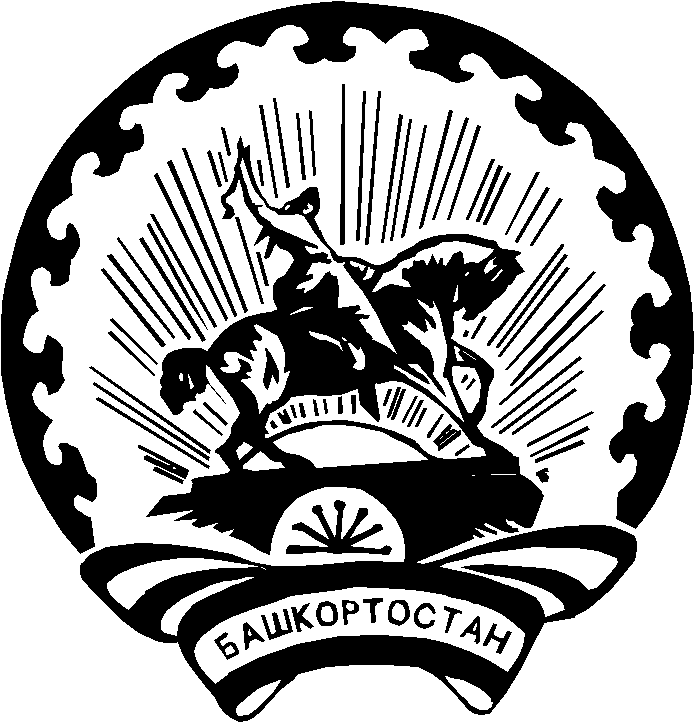 